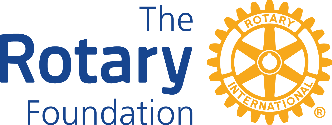 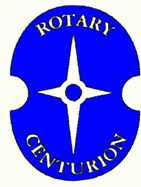   CENTURION MEMBERSHIPThe Centurion Program – A contribution of AU$100.00 a year.This is a convenient way to make a personal contribution to The Rotary Foundation.         I wish to become a Centurion Club Member          I wish to renew  my Centurion Club Membership Centurion donations to support the programs of The Rotary Foundation are tax deductible. Receipts will be issued by Rotary International. Membership is on a financial year basis. Renewal reminders will be provided by your Club Foundation Chair.CENTURION BADGE                I have a badge                                                                                    I  would like to receive a badge         My donation is for:     Annual Programs Fund       PolioPlus PAYMENT DETAILS:   Contributions are due in July    A)  Direct Debit (EFT):    To Australian Rotary Foundation Trust                                              BSB: 342-011  Account No: 6634 99001 * In your description please note:Your Name, Rotary ID number and then, AF (Annual Programs Fund) or PP (PolioPlus)Please email this completed form to RISPPO@rotary.org and copy to keith@karoffey.com.au and advise of the bank transfer.B) Credit Card donations can be made at: www.rotaryfoundationaustralia.org.au/donate C)  Cheque:        Made payable to The Australian Rotary Foundation Trust. Please post Cheque with completed form to:Rotary International. PO Box 6985, Norwest. NSW 2153. If you wish to contribute by monthly instalments please contact Rotary Foundation Australia P: +61 2 8894 9800  E: RISPPO@rotary.org For further information contact: District 9675 Foundation Chair Keith Roffey E: keith@karoffey.com.au Or email enquiry to: RISPPO@rotary.org